NAME:Yr 9 2020  Pre-General Expanding and Factorising Checklist2A & 2C ExpansionFor a single term outside of a bracket, multiply the term by each term inside the bracket.

Example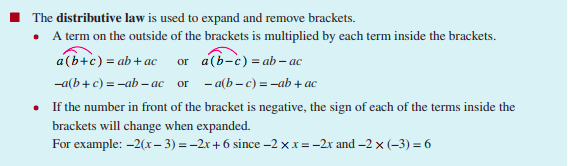 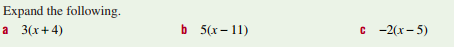 Example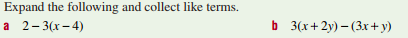 Exercise 2C Q2-6 efgh       Q7-8 abc                     Q11 ace           Q12 abef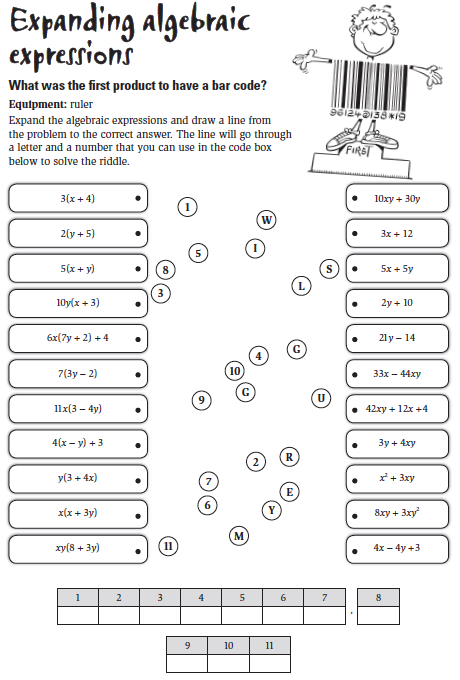 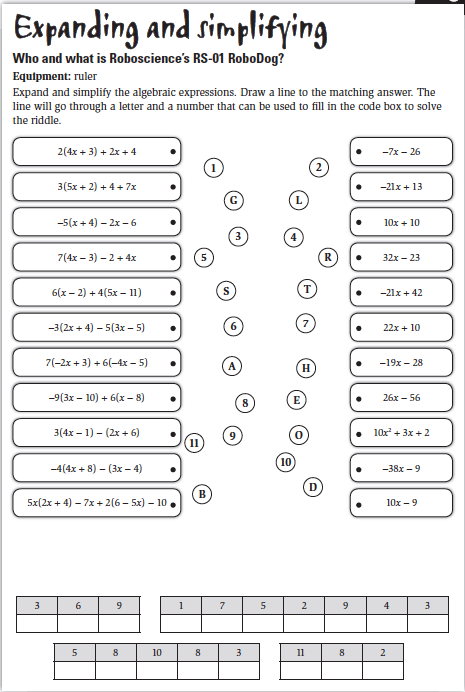 8A Expanding Two Brackets (binomial expansion)To expand a pair of brackets, multiply each of the terms in the first bracket with each of the terms in the second bracket.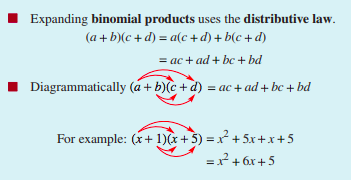 Example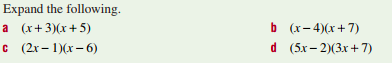 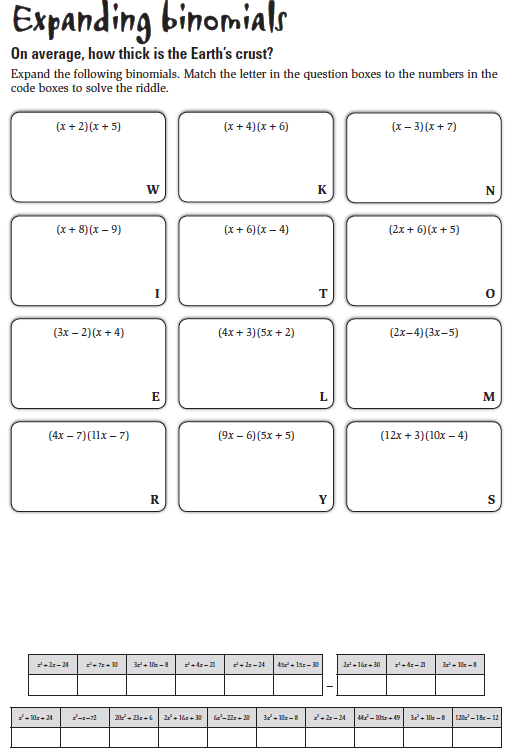 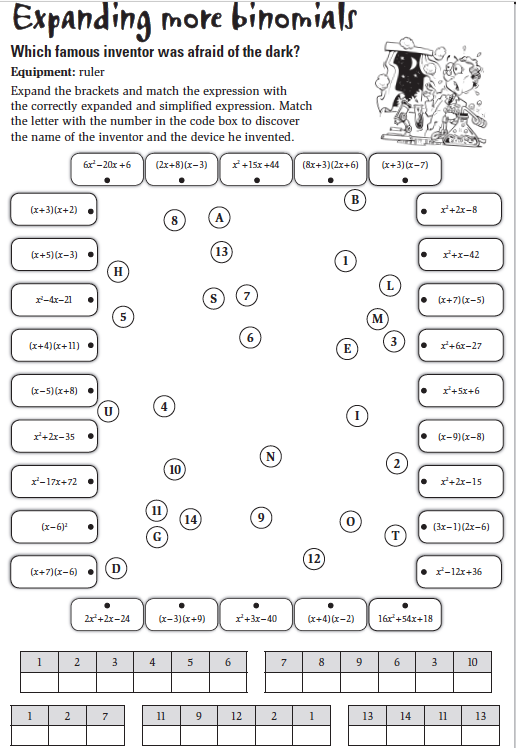 8B Expanding Perfect Squares and Difference of Perfect Squares (DOPS) Example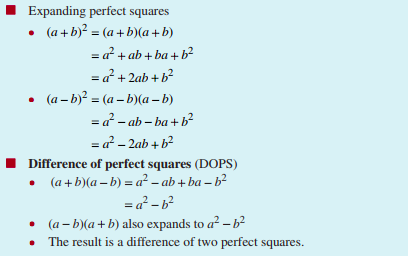 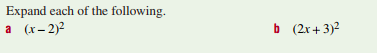 Example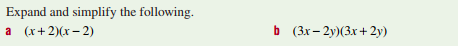 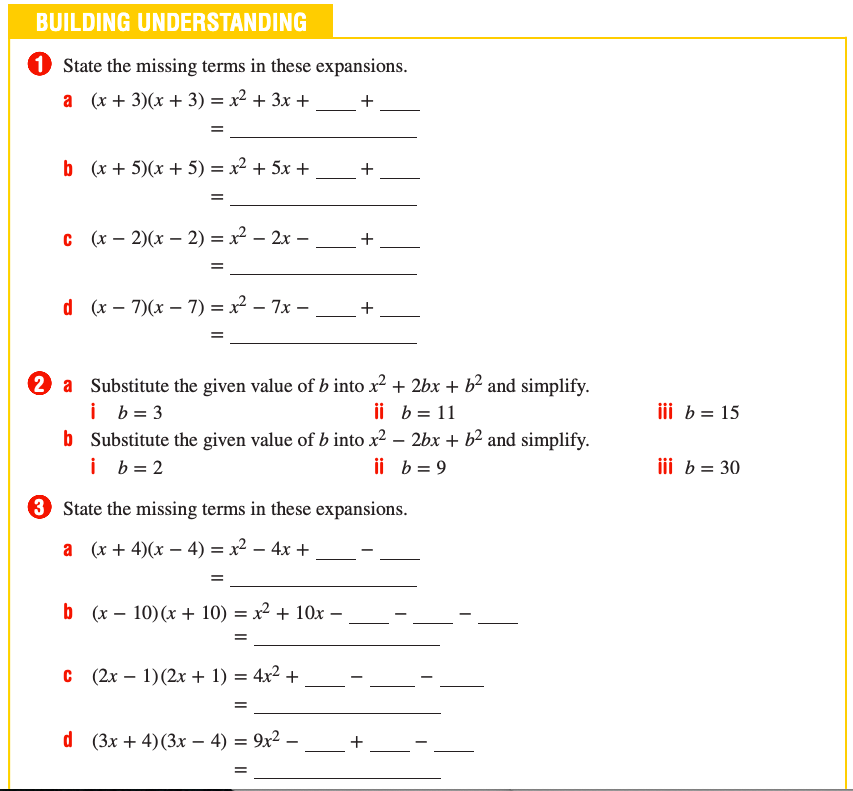 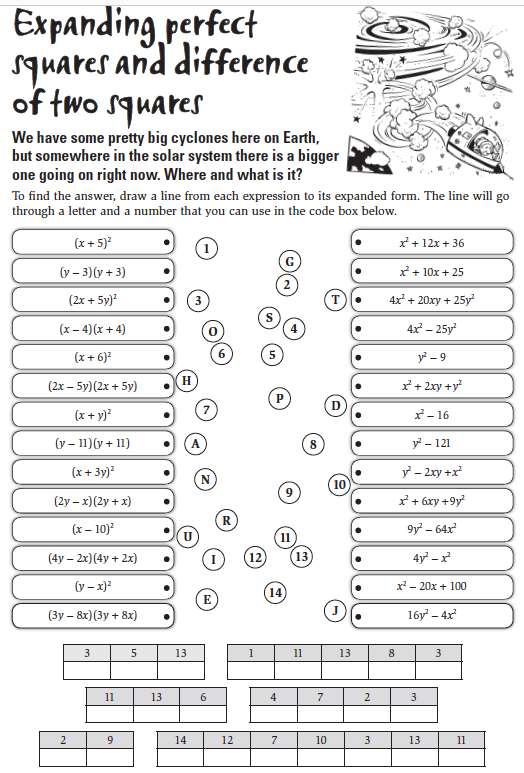 8C Factorising Algebraic Expressions 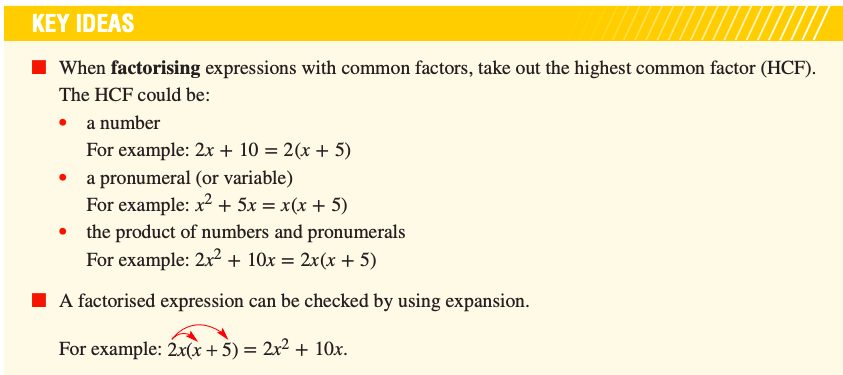 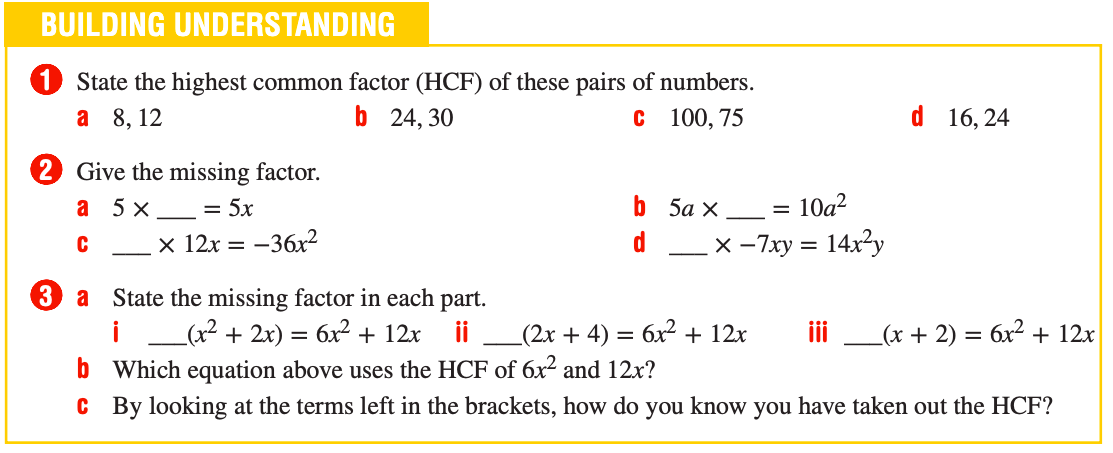 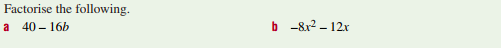 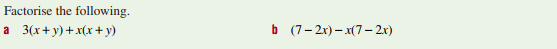 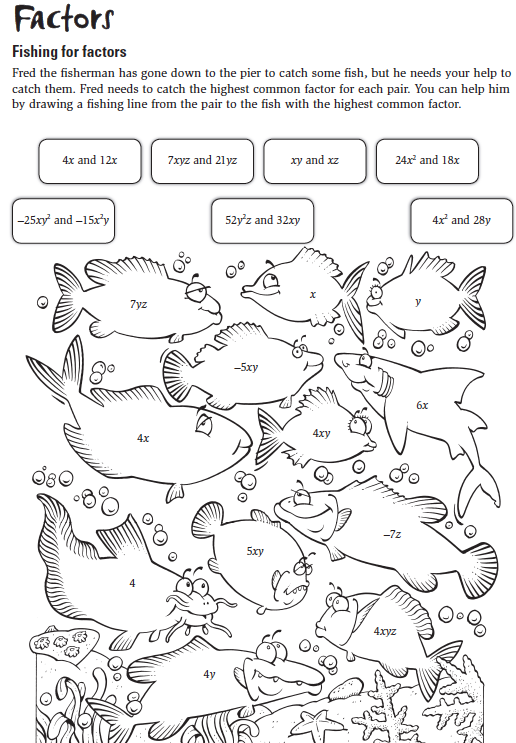 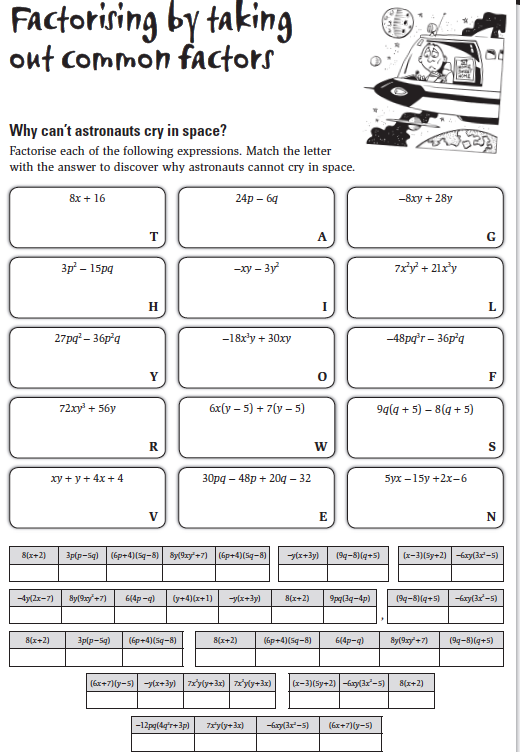 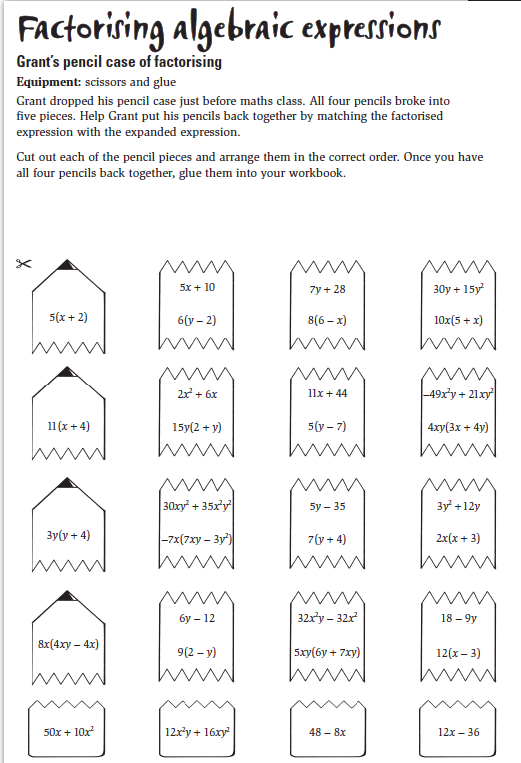 8D Factorising Using DOPS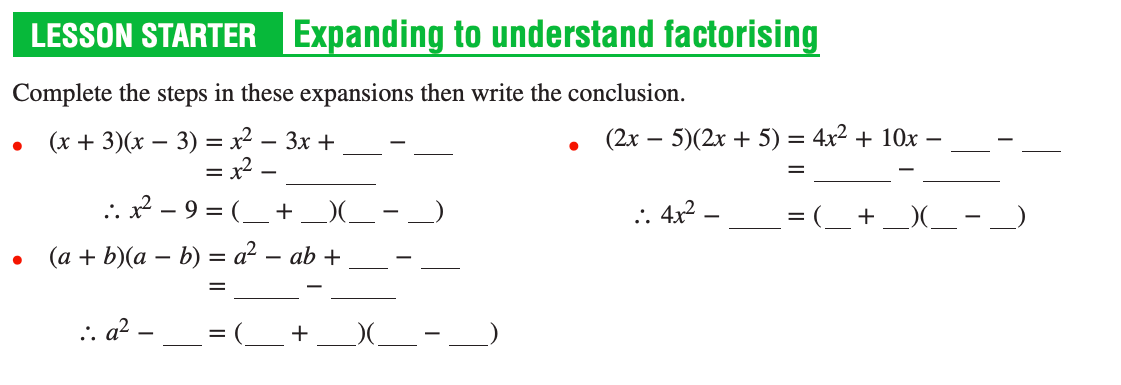 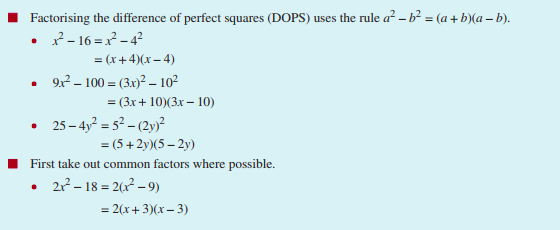 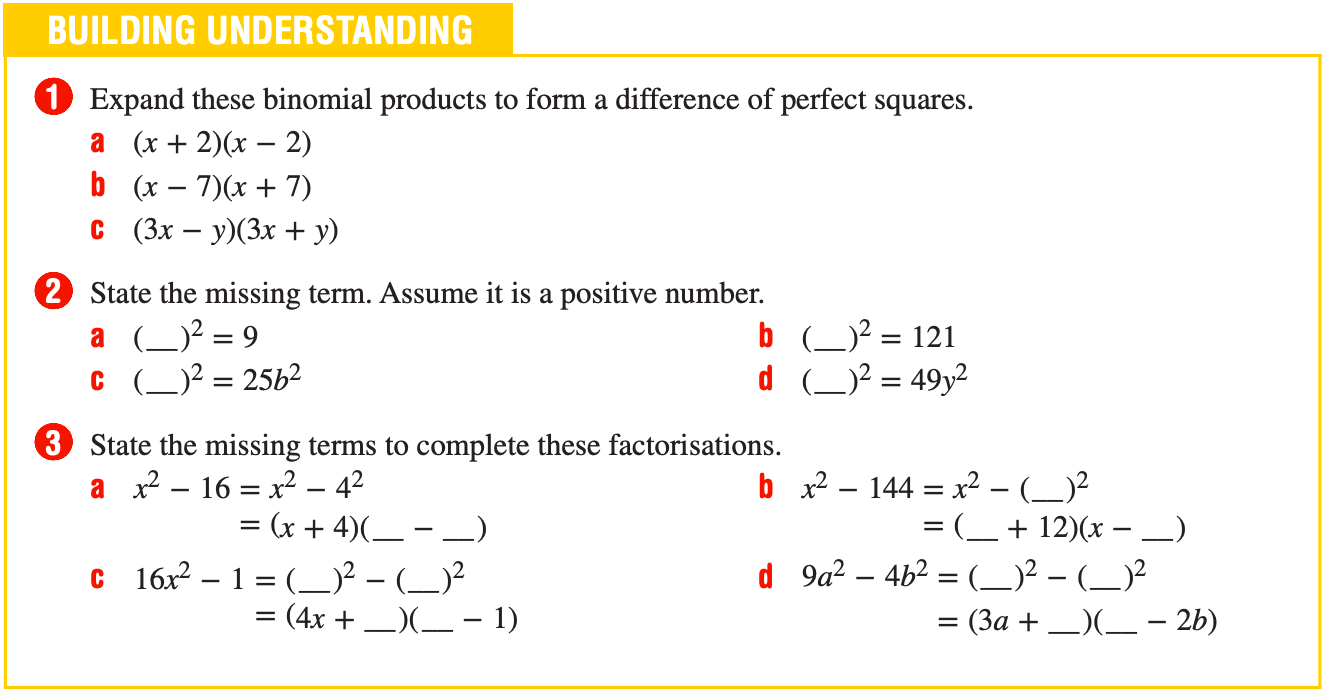 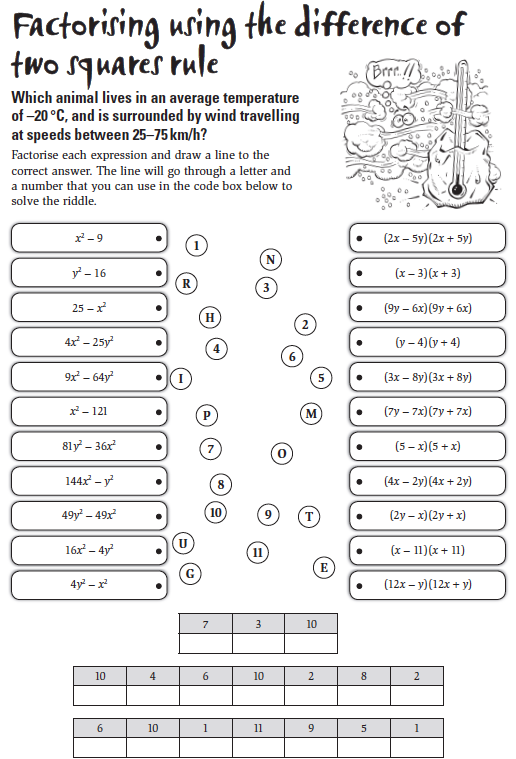 Examples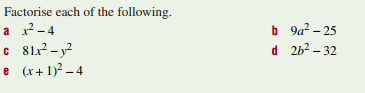 8E Factorising by Grouping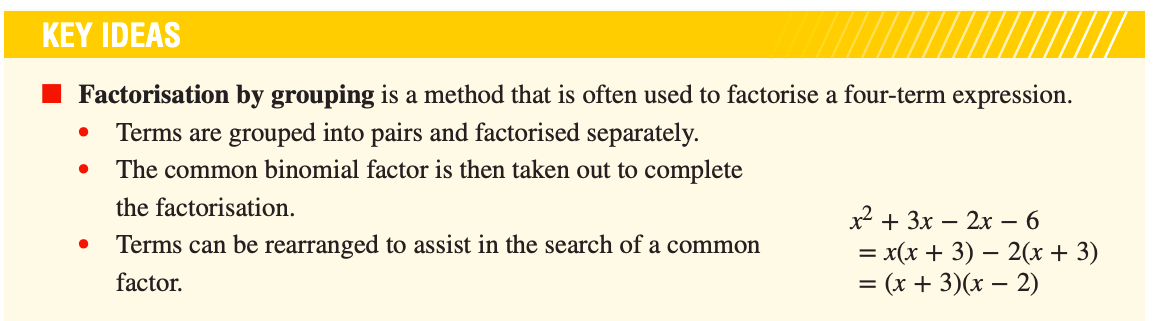 Use the link to watch a video to improve your understandinghttps://youtu.be/DBoiHLOdhmwfactor by grouping polynomials?(i) ar + br + at + bt

(ii) x2 - ax - bx + ab

(iii) ab2 - bc2 - ab + c2

(iv) x2 - xz + xy - yz

(v) 6ab - b2 + 12ac - 2bc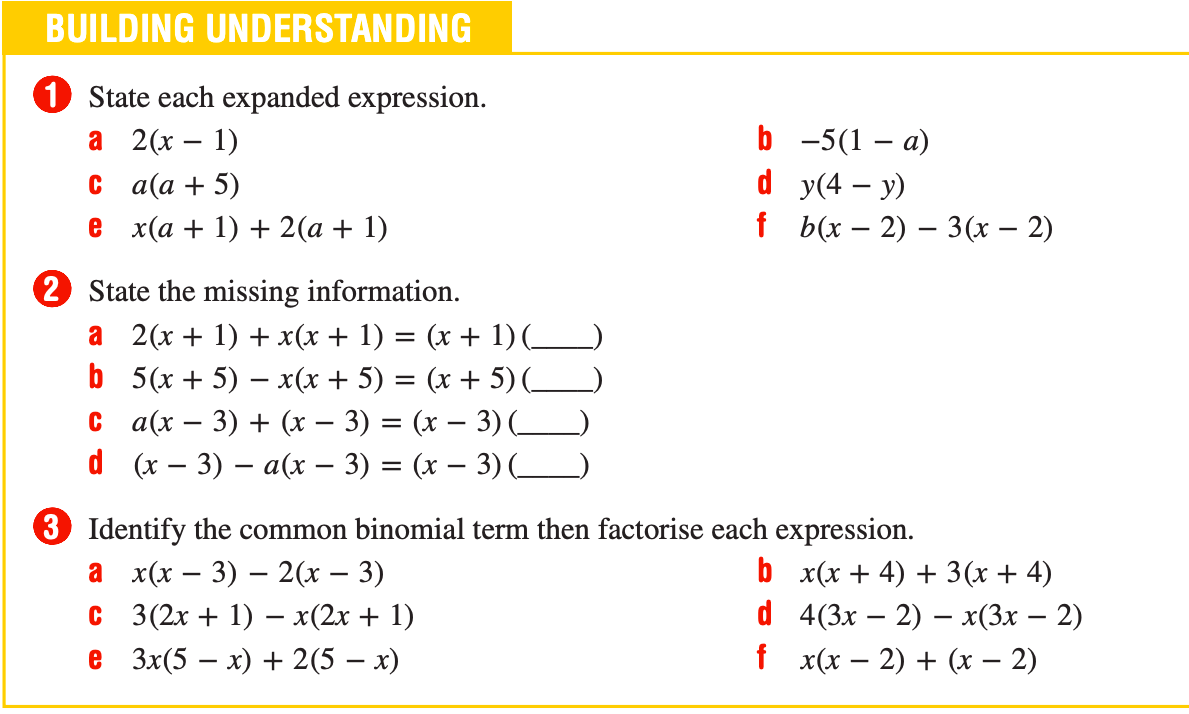 Exercise 8E       Q1 all              Q2-4 LHS                            Q5 as many as you can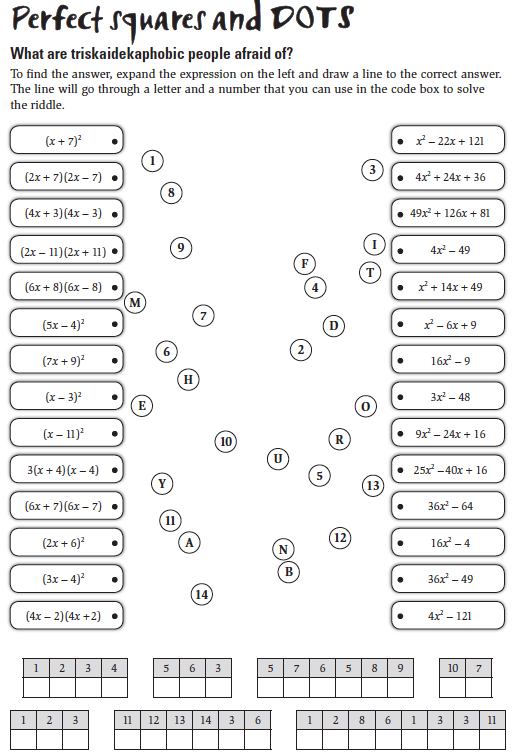 If you got This far have a go at:8F Factorising Quadratic Trinomials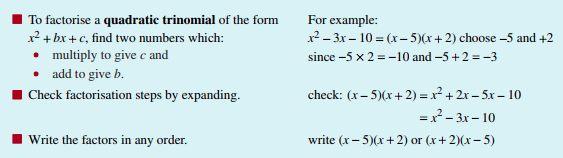 You Tube video lesson :  https://youtu.be/_lSGP8wYKC4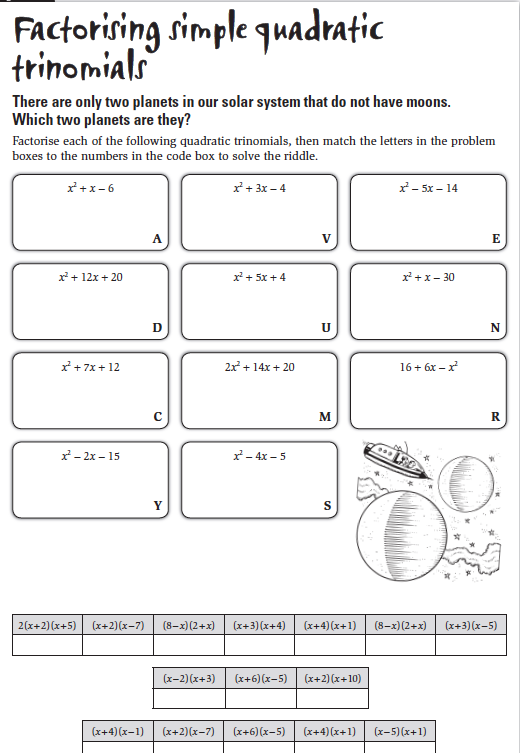 Pre-TestTeacher resource2A Expanding Algebraic Expressions p. 80 in textbook2A Expanding Algebraic Expressions p. 80 in textbook2A Expanding Algebraic Expressions p. 80 in textbook2C Expanding Algebraic Expressionsp. 91Write out the distributive law.Find 2 different maths sites that have a video tutorial that you can view.Record the sites and pathway to the video.Exercise 2C p. 94Q2-6 efgh       Q7-8 abc Q11 ace           Q12 abefEXTENSION: p. 94-5Q8 def, Q13, 8A Expanding Binomial Products 8A Expanding Binomial Products 8A Expanding Binomial Products p. 502Read through and record the Distributive Law (FOIL) Eg (a+b)(a-b)Revisit the maths sites you found to view a video on expanding Binomials (double brackets)Or go to You tube: https://youtu.be/Wc2cgGU2I08Exercise 8Ap. 504Exercise 8A Q1 all       Q2-3 adgj,                      Q4 all        Q8 acegiProblem Solving p. 505Exercise 8A  Q 6 or 7EXTENSION: Text p. 505Exercise 8A  Q 10-118B Perfect Squares and the Difference of Perfect Squares p. 5068B Perfect Squares and the Difference of Perfect Squares p. 5068B Perfect Squares and the Difference of Perfect Squares p. 506You tube video:  https://youtu.be/ZyvVcRRhDo4You tube video:  https://youtu.be/ZyvVcRRhDo4You tube video:  https://youtu.be/ZyvVcRRhDo4p. 507Building UnderstandingExercise 8Bp. 509Q1 all     Q3 -6  LHSReasoning Choose 2 of 8, 9 10 or 11  EXTENSION: Text pg 505Exercise 8B Q 12 as many as you can.8C Factorising Algebraic Expressions 8C Factorising Algebraic Expressions 8C Factorising Algebraic Expressions You tube Factoring Video:  https://youtu.be/3DMFb_7m6moYou tube Factoring Video:  https://youtu.be/3DMFb_7m6moYou tube Factoring Video:  https://youtu.be/3DMFb_7m6mop. 513Building UnderstandingExercise 8C       p. 514Q 3-4 LHS and RHS          Q5 adgj   Q6 as many as you canReasoning pg 516Exercise 8C Q 11-12  EXTENSION: Text pg 516Exercise 8B Q 13 as many as you can.8D Factorising the Difference of Perfect Squares8D Factorising the Difference of Perfect Squares8D Factorising the Difference of Perfect Squaresp. 517-18Lesson Starter and Building UnderstandingExercise 8D       p. 519Q1 all              Q2-4 LHS                            Q5 as many as you canProblem Solving pg 520Exercise 8D       Q 6 - 78E Factorising by Grouping8E Factorising by Grouping8E Factorising by GroupingYou tube video lesson:   https://youtu.be/DBoiHLOdhmwYou tube video lesson:   https://youtu.be/DBoiHLOdhmwYou tube video lesson:   https://youtu.be/DBoiHLOdhmwp. 522Read through Key Ideas and examplesExercise 8E       p. 522Q1 all              Q2-4 LHS                            Q5 as many as you canText pg 530PROGRESS QUIZRevision pg 561Chapter Review  Q1-6 all‘ TEST ’Exercise 8A Q1 all       Q2-3 adgj,                      Q4 all        Q8 acegiExercise 8A  Q 6 or 7Exercise 8B Q1 all                     Q3 -6  LHSExercise 8B Choose 2 of 8, 9 10 or 11  Exercise 8C       Q3-4 LHS and RHS          Q5 adgj   Q6 as many as you canExercise 8C Q 11-12  Exercise 8D       Q1 all              Q2-4 LHS                            Q5 as many as you canExercise 8D       Q 6 - 7